Универзитет у Београду 
Медицински факултет
Катедра за ужу научну област Анатомија  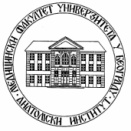 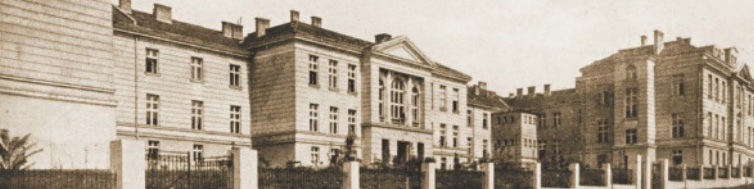 Проф. др Ласло Пушкаш
Шеф катедре за ужу научну област – анатомија
E-mail:  puskas@dr.com
Телефон: 011/36-19-170   
ОБАВЕШТЕЊЕСуденти из старих генерација који су доставили своје молбе за излазак на II колоквијум у петак, 04. 03. 2022. године долазе у групу А4, сала десно у термину који траје од 17- 1930.У Београду,			Шеф Катедре за ужу научну област Анатомија03. 03. 2022.							Проф. др Ласло Пушкаш, с.р